Direction d’Inezgane Ait melloulCommune ElkoleaLycée collégiale Al alaouiyineContrôle n° 2Physique chimie –type A-Enseignant : Jawad AIT BLALNom : ………………………………………………………….…….Classe : ………………..N° : ……………….Durée : 1heureDurée : 1heureDurée : 1heureExercice 1 :                                                                                                    Compléter les phrases suivantes avec les mots qui convient: 1pointsL’air atmosphérique pousse sur tous les corps qui sont en contact avec lui, on l’appelle ………………………………………………L’unité internationale de la pression est  ………………………répondre par vrai ou faux et corrige la phrases fausses :4pointsles objets qui flottent sur l’eau ont une masse volumique inferieur à celle de l’eau…………………………………………………………………………………………………………………………………………………………………….. le symbole de la pression est Pa  ……………………………………………………………………………………………………………………………………………………………………… On mesure la pression d’un gaz comprimé avec le baromètre………………………………………………………………………………………………………………………………………………………………………L’unité internationale de la masse volumique est le g/cm3………………………………………………………………………………………………………………………………………………………………………Compléter le tableau suivant :1.5pointspour déterminer le volume d’une bague un a fait la manipulation suivante : 1.5point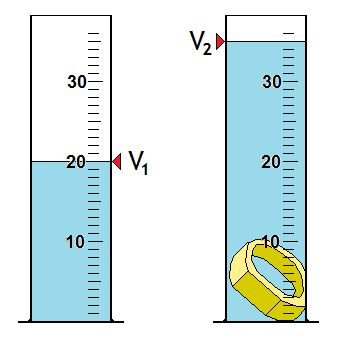 volume de l’eau :  ………………………………………………………………….0.5pointvolume de l’eau et bague : …………………………………………………….0.5pointvolume de la bague : ………………………………………………………………0.5pointExercice2 :On considère un morceau de fer représenté dans le dessin ci-contre :Quelle est la forme géométrique de ce morceau ?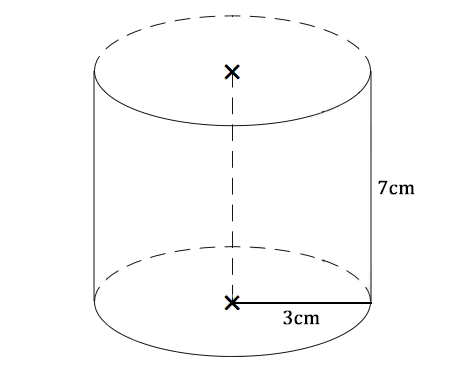 …………………………………………………………………………………………………………………………………1pointcalculer le volume V de ce morceau………………………………………………………………………………………………………………………………………………………………………………………………………………………………………………………………………………………………………………………………………………………………………………………………………1.5pintSachant que la masse volumique du fer est 7,84g/cm3 calculer la masse de ce morceau de fer.……………………………………………………………………………………………………………………………………………………………………………………………………………………………………………………………………1.5pointOn emprisonne de l’air dans une seringue dont on a bouché l’orifice 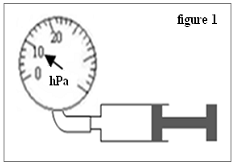 Avec un manomètre. (figure1)Déterminer la valeur de pression indiquée par le manomètre………………………………………………………………………………………………………………1pointConvertir cette valeur en P et en Bar………………………………………………………………………………………………………………1pointOn pousse le piston :Le volume d’air enfermé augment –t-il ou diminue-t-il ?………………………………………………………………………………………………………………………………………………………………………………1pointEst-ce que la pression de l’air dans la seringue augmente ou diminue ?……………………………………………………………………………………………………………………..…………………………………………………………1pointExercice3 :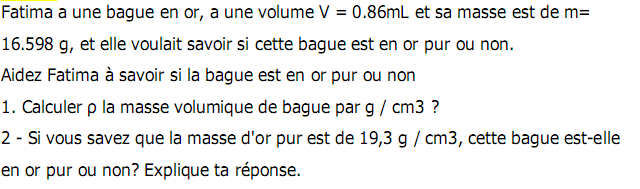 ……………………………………………………………………………………………………………………..…………………………………………………………………....……………………………………………………………………………………………………………………..…………………………………………………………………....……………………………………………………………………………………………………………………..…………………………………………………………………....……………………………………………………………………………………………………………………..…………………………………………………………………....……………………………………………………………………………………………………………………..…………………………………………………………………....……………………………………………………………………………………………………………………..…………………………………………………………………....……………………………………………………………………………………………………………………..…………………………………………………………………....4pointExercice 1 :                                                                                                    Compléter les phrases suivantes avec les mots qui convient: 1pointsL’air atmosphérique pousse sur tous les corps qui sont en contact avec lui, on l’appelle ………………………………………………L’unité internationale de la pression est  ………………………répondre par vrai ou faux et corrige la phrases fausses :4pointsles objets qui flottent sur l’eau ont une masse volumique inferieur à celle de l’eau…………………………………………………………………………………………………………………………………………………………………….. le symbole de la pression est Pa  ……………………………………………………………………………………………………………………………………………………………………… On mesure la pression d’un gaz comprimé avec le baromètre………………………………………………………………………………………………………………………………………………………………………L’unité internationale de la masse volumique est le g/cm3………………………………………………………………………………………………………………………………………………………………………Compléter le tableau suivant :1.5pointspour déterminer le volume d’une bague un a fait la manipulation suivante : 1.5pointvolume de l’eau :  ………………………………………………………………….0.5pointvolume de l’eau et bague : …………………………………………………….0.5pointvolume de la bague : ………………………………………………………………0.5pointExercice2 :On considère un morceau de fer représenté dans le dessin ci-contre :Quelle est la forme géométrique de ce morceau ?…………………………………………………………………………………………………………………………………1pointcalculer le volume V de ce morceau………………………………………………………………………………………………………………………………………………………………………………………………………………………………………………………………………………………………………………………………………………………………………………………………………1.5pintSachant que la masse volumique du fer est 7,84g/cm3 calculer la masse de ce morceau de fer.……………………………………………………………………………………………………………………………………………………………………………………………………………………………………………………………………1.5pointOn emprisonne de l’air dans une seringue dont on a bouché l’orifice Avec un manomètre. (figure1)Déterminer la valeur de pression indiquée par le manomètre………………………………………………………………………………………………………………1pointConvertir cette valeur en P et en Bar………………………………………………………………………………………………………………1pointOn pousse le piston :Le volume d’air enfermé augment –t-il ou diminue-t-il ?………………………………………………………………………………………………………………………………………………………………………………1pointEst-ce que la pression de l’air dans la seringue augmente ou diminue ?……………………………………………………………………………………………………………………..…………………………………………………………1pointExercice3 :……………………………………………………………………………………………………………………..…………………………………………………………………....……………………………………………………………………………………………………………………..…………………………………………………………………....……………………………………………………………………………………………………………………..…………………………………………………………………....……………………………………………………………………………………………………………………..…………………………………………………………………....……………………………………………………………………………………………………………………..…………………………………………………………………....……………………………………………………………………………………………………………………..…………………………………………………………………....……………………………………………………………………………………………………………………..…………………………………………………………………....4pointExercice 1 :                                                                                                    Compléter les phrases suivantes avec les mots qui convient: 1pointsL’air atmosphérique pousse sur tous les corps qui sont en contact avec lui, on l’appelle ………………………………………………L’unité internationale de la pression est  ………………………répondre par vrai ou faux et corrige la phrases fausses :4pointsles objets qui flottent sur l’eau ont une masse volumique inferieur à celle de l’eau…………………………………………………………………………………………………………………………………………………………………….. le symbole de la pression est Pa  ……………………………………………………………………………………………………………………………………………………………………… On mesure la pression d’un gaz comprimé avec le baromètre………………………………………………………………………………………………………………………………………………………………………L’unité internationale de la masse volumique est le g/cm3………………………………………………………………………………………………………………………………………………………………………Compléter le tableau suivant :1.5pointspour déterminer le volume d’une bague un a fait la manipulation suivante : 1.5pointvolume de l’eau :  ………………………………………………………………….0.5pointvolume de l’eau et bague : …………………………………………………….0.5pointvolume de la bague : ………………………………………………………………0.5pointExercice2 :On considère un morceau de fer représenté dans le dessin ci-contre :Quelle est la forme géométrique de ce morceau ?…………………………………………………………………………………………………………………………………1pointcalculer le volume V de ce morceau………………………………………………………………………………………………………………………………………………………………………………………………………………………………………………………………………………………………………………………………………………………………………………………………………1.5pintSachant que la masse volumique du fer est 7,84g/cm3 calculer la masse de ce morceau de fer.……………………………………………………………………………………………………………………………………………………………………………………………………………………………………………………………………1.5pointOn emprisonne de l’air dans une seringue dont on a bouché l’orifice Avec un manomètre. (figure1)Déterminer la valeur de pression indiquée par le manomètre………………………………………………………………………………………………………………1pointConvertir cette valeur en P et en Bar………………………………………………………………………………………………………………1pointOn pousse le piston :Le volume d’air enfermé augment –t-il ou diminue-t-il ?………………………………………………………………………………………………………………………………………………………………………………1pointEst-ce que la pression de l’air dans la seringue augmente ou diminue ?……………………………………………………………………………………………………………………..…………………………………………………………1pointExercice3 :……………………………………………………………………………………………………………………..…………………………………………………………………....……………………………………………………………………………………………………………………..…………………………………………………………………....……………………………………………………………………………………………………………………..…………………………………………………………………....……………………………………………………………………………………………………………………..…………………………………………………………………....……………………………………………………………………………………………………………………..…………………………………………………………………....……………………………………………………………………………………………………………………..…………………………………………………………………....……………………………………………………………………………………………………………………..…………………………………………………………………....4point